UK Application form to attend the 2nd Commonwealth Chemistry CongressThe Royal Society of Chemistry is coordinating the nomination of five Early Career Chemists (ECCs) from the UK to attend the 2nd Commonwealth Chemistry Congress in Trinidad and Tobago, 23–25 May 2023, on behalf of Commonwealth Chemistry. Successful candidates will receive funding to attend the Congress and present a poster on their research, related to one of the three scientific themes.An ECC is typically defined as a chemical scientist in the early stages of their career (i.e., up to ten years after completion of PhD or equivalent, excluding any career breaks). UK-based ECCs applying to attend the Congress should provide the following to international@rsc.org by midnight Sunday 23 October:A letter of application, in English, stating:why you want to participate and the impact and benefit that you foresee to your future development as a chemist by attending this Congresshow your current research contributes to the UN Sustainable Development GoalsA short curriculum vitaeAn abstract of the research that will form the basis for your poster presentation. You should also indicate which scientific theme you wish for your poster to be includedA one-minute video (taken on a mobile phone or other device) where you describe the research you will present during the Congress, submitted as a separate fileThe supporting documentation requested in this form is to assist the Scientific Organising Committee to choose delegates to give flash presentations during the programme.Questions about eligibility and the application process for UK-based ECCs can be sent to international@rsc.org. Results of the judges’ deliberations will be shared by Friday 18 November.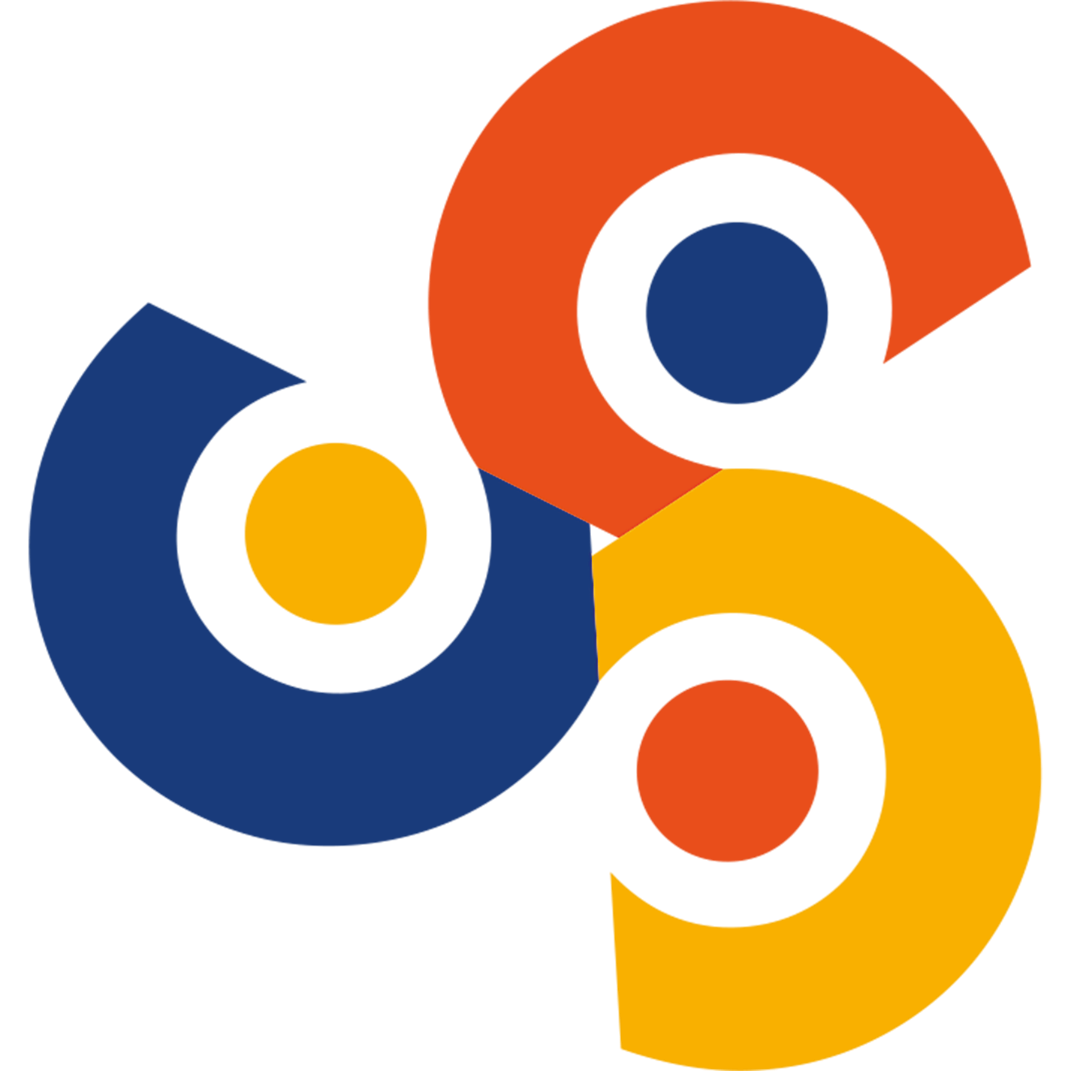 1. Letter of application including your name, address, and contact details2. Short curriculum vitae3. AbstractPlease indicate which scientific theme you are submitting the abstract and poster to: Zero Hunger (SDG 2), Good Health and Well-being (SDG 3) Affordable and Clean Energy (SDG 7), Responsible Consumption and Production (SDG 12) Clean Water and Sanitation (SDG 6), Climate Action (SDG 13)Please outline the research that will form the basis for your poster presentation (<500 words).